Informácie a odporúčania pre rodičov detí z Ukrajiny:Mesto Nové Mesto nad Váhom zabezpečí vzdelávanie detí a žiakov z Ukrajiny v školách zriadených mestom, a to: v základných školách pre žiakov 1. – 9. ročníka v materských školách pre deti od 3 do 6 rokovZákladné informácie na prihlásenie detí do školy (v slovenskom aj v ukrajinskom jazyku) nájdete na internetových stránkach Ministerstva školstva, vedy, výskumu a športu SR – tu: 22395.jpeg (904×1280) (minedu.sk).Kontakty na vybavenie školy v Novom Meste nad Váhom:Mestský úrad – oddelenie školstva, mládeže a telesnej kultúryKontaktná osoba: Mgr. Dušan Hevery, tel. č.: 032 7402 120, e-mail: hevery@nove-mesto.sk Mapa mesta: Mapa mesta | www.nove-mesto.skZákladné školy:Základná škola, Tematínska ulica č. 2092, Nové Mesto nad VáhomKontaktná osoba: PaedDr. Michal Hnát, riaditeľ školy, tel. č.: 032 74065 11                                                         e-mail: zstematinska@zstematinska.sk Základná škola, Ul. kpt. Nálepku č. 855, Nové Mesto nad VáhomKontaktná osoba: Mgr. Želmíra Haláková, riaditeľka školy, tel. č.: 032 7461 814                                                                 e-mail: zsnalnmnv@gmail.com Základná škola, Odborárska ulica č. 1374, Nové Mesto nad VáhomKontaktná osoba: PaedDr. Jaroslav Jeřábek, riaditeľ školy, tel. č.: 032 2853 720,                                                                  e-mail: zsodborarska@zs4nmnv.skMaterská škola:Materská škola, Poľovnícka ulica č. 2092, Nové Mesto nad VáhomKontaktná osoba: PaedDr. Dana Chmelová, riaditeľka školy, tel. č.: 032 7484 482                                                         e-mail: ms@materskaskolanmnv.sk 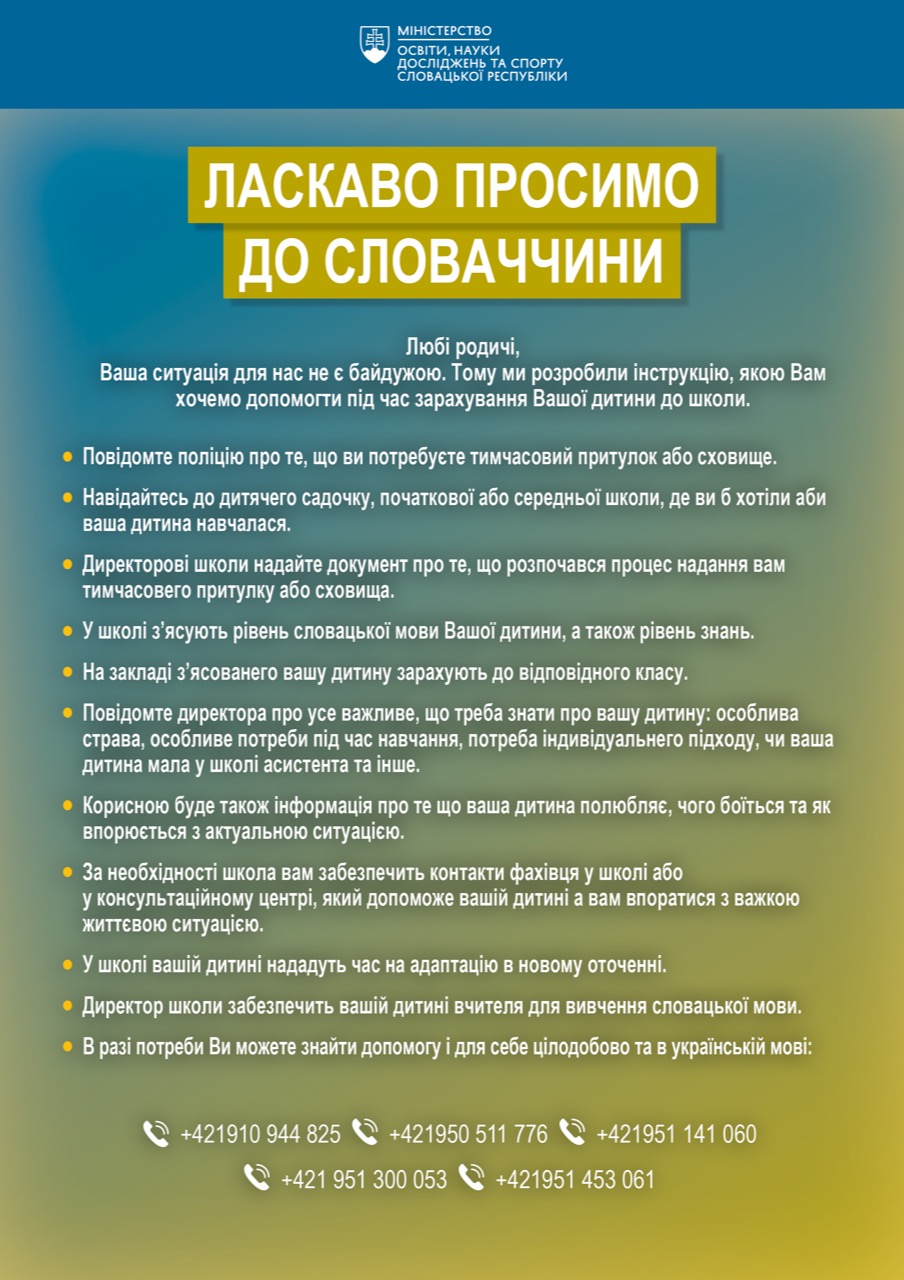 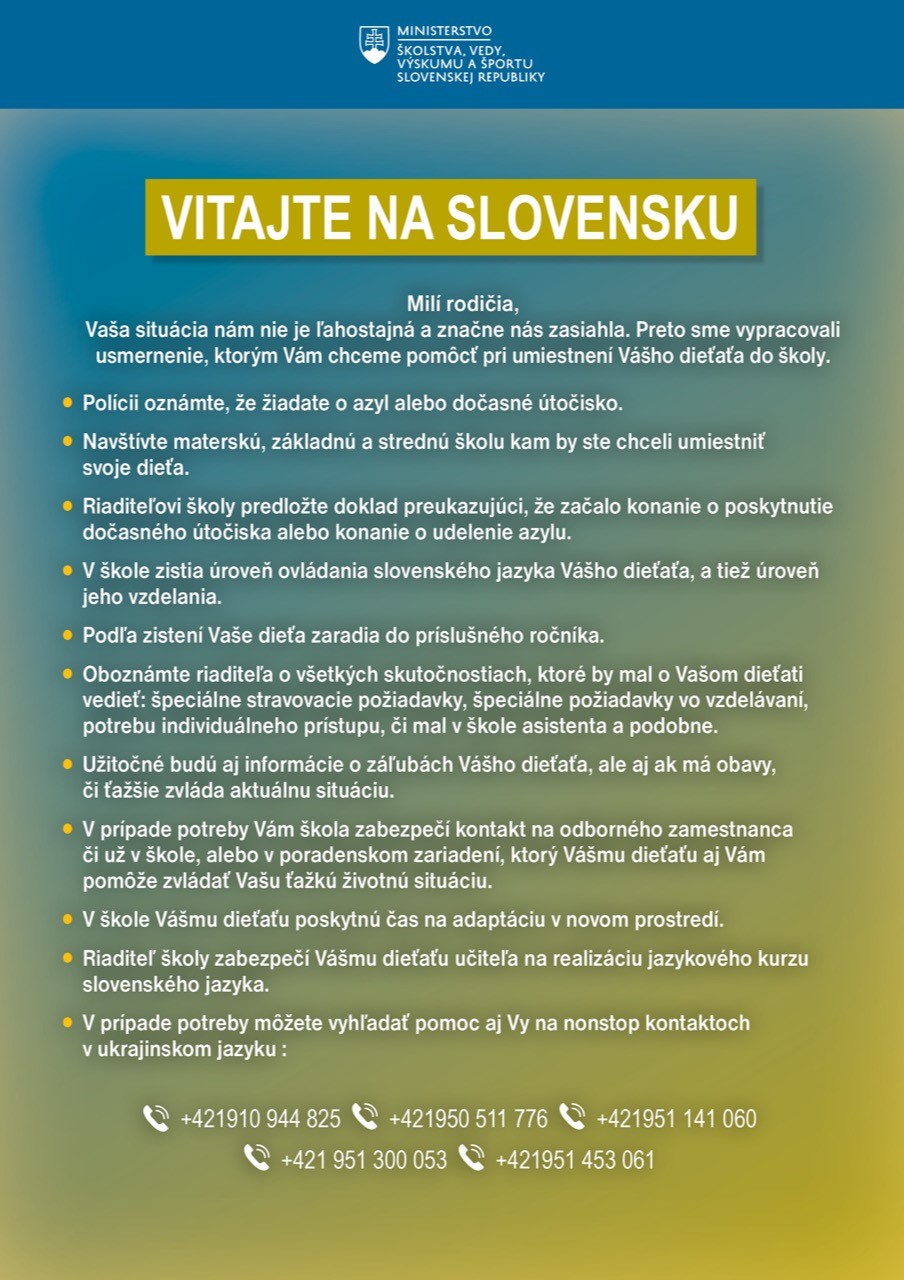 